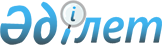 О бюджете сельского округа Карашенгель на 2024-2026 годыРешение Казалинского районного маслихата Кызылординской области от 22 декабря 2023 года № 160.
      В соответствии с пунктом 2 статьи 75 Кодекса Республики Казахстан от 4 декабря 2008 года "Бюджетный кодекс Республики Казахстан", пункта 2-7 статьи 6 Закона Республики Казахстан от 23 января 2001 года "О местном государственном управлении и самоуправлении в Республике Казахстан", Казалинский районный маслихат Кызылординской области РЕШИЛ:
      1. Утвердить бюджет сельского округа Карашенгель на 2024-2026 годы согласно приложениям 1, 2, 3 в том числе на 2024 год в следующих объемах:
      1) доходы – 117608 тысяч тенге, в том числе:
      налоговые поступления – 4802тысяч тенге;
      неналоговые поступления – 651 тысяч тенге;
      поступлениям от продажи основного капитала – 200 тысяч тенге;
      поступления трансфертов – 111955 тысяч тенге;
      2) затраты – 118329 тысяч тенге;
      3) чистое бюджетное кредитование – 0;
      бюджетные кредиты – 0;
      погашение бюджетных кредитов – 0;
      4) сальдо по операциям с финансовыми активами – 0;
      приобретение финансовых активов – 0;
      поступления от продажи финансовых активов государства – 0;
      5) дефицит (профицит) бюджета – -721 тысяч тенге;
      6) финансирование дефицита (использование профицита) бюджета – 721 тысяч тенге;
      поступление займов – 0;
      погашение займов – 0;
      используемые остатки бюджетных средств – 721 тысяч тенге.
      Сноска. Пункт 1 - в редакции решения Казалинского районного маслихата Кызылординской области от 06.05.2024 № 239 (вводится в действие с 01.01.2024).


      2. Утвердить в районном бюджете на 2024 год целевые трансферты бюджету сельского округа Карашенгель за счет средств районного бюджета согласно приложению 4.
      3. Настоящее решение вводится в действие с 1 января 2024 года. Бюджет на 2024 год сельского округа Карашенгель
      Сноска. Приложение 1 - в редакции решения Казалинского районного маслихата Кызылординской области от 06.05.2024 № 239 (вводится в действие с 01.01.2024).  Бюджет на 2025 год сельского округа Карашенгель Бюджет на 2026 год сельского округа Карашенгель Целевые трансферты из районного бюджета на 2024 год бюджету сельского округа Карашенгель за счет средств районного бюджета
      Сноска. Приложение 4 - в редакции решения Казалинского районного маслихата Кызылординской области от 05.03.2024 № 199 (вводится в действие с 01.01.2024). Целевые трансферты из районного бюджета на 2024 год бюджету сельского округа Карашенгель за счет средств респуликанский бюджета
      Сноска. Решение дополнено приложением 5 в соответствии с решением Казалинского районного маслихата Кызылординской области от 05.03.2024 № 199 (вводится в действие с 01.01.2024).
					© 2012. РГП на ПХВ «Институт законодательства и правовой информации Республики Казахстан» Министерства юстиции Республики Казахстан
				
      Председатель Казалинского районного маслихата 

Г. Алиш
Приложение 1 к решению
Казалинского районного маслихата
от "22" декабря 2023 года № 160
Категория
Категория
Категория
Категория
Сумма,
тысяч тенге
Класс
Класс
Класс
Сумма,
тысяч тенге
Подкласс
Подкласс
Сумма,
тысяч тенге
Наименование
Сумма,
тысяч тенге
1. Доходы
117608
1
Налоговые поступления
4802
1
Подоходный налог
2029
2
Индивидуалный подоходный налог
2029
0044
Hалоги на собственность
2764
1
Hалоги на имущество
144
3
Земельный налог
340
4
Hалог на транспортные средства
2180
5
Единый земельный налог
100
05
Внутренние налоги на товары, работы и услуги
9
3
Поступления за использование природных и других ресурсов
4
4
Сборы за ведение предпринимательской и профессиональной деятельности
5
2
Неналоговые поступления
651
4
01
Доходы от государственной собственности
651
4
02
5
Доходы от аренды имущества, находящегося в государственной собственности
651
3
Поступления от продажи основного капитала
200
4
03
Продажа земли и нематериальных активов
200
1
Продажа земли
200
4
Поступления трансфертов 
111955
4
02
Трансферты из вышестоящих органов государственного управления
111955
4
02
3
Трансферты из бюджетов городов районного значения, сел, поселков, сельских округов
111955
Функциональная группа
Функциональная группа
Функциональная группа
Функциональная группа
Администратор бюджетных программ
Администратор бюджетных программ
Администратор бюджетных программ
Программа
Программа
Наименование
Наименование
2.Затраты
118329
1
Государственные услуги общего характера
53655
1
124
Аппарат акима города районного значения, села, поселка, сельского округа
53655
1
001
Услуги по обеспечению деятельности акима города районного значения, села, поселка, сельского округа
53655
7
Жилищно-коммунальное хозяйство
22894
22714
124
Аппарат акима города районного значения, села, поселка, сельского округа
22894
008
Освещение улиц в населенных пунктах
20572
009
Обеспечение санитарии населенных пунктов
622
011
Благоустройство и озеленение населенных пунктов
1700
8
Культура, спорт, туризм и информационное пространство
41250
124
Аппарат акима города районного значения, села, поселка, сельского округа
41250
006
Поддержка культурно-досуговой работы на местном уровне
41250
12
Транспорт и коммуникации
530
124
Аппарат акима города районного значения, села, поселка, сельского округа
530
013
Обеспечение эксплуатации автомобильных дорог в городах, селах, поселках, сельских округах районного значения
530
15
Трансферты
0
124
Аппарат акима города районного значения, села, поселка, сельского округа
0
048
Возврат неиспользованных (недоиспользованных) целевых трансфертов
0
3. Чистое бюджетное кредитование
0
Бюджетные кредиты
0
Погашение бюджетных кредитов
0
4.Сальдо по операциям с финансовыми активами
0
Приобретение финансовых активов
0
Поступления от продажи финансовых активов государства
0
5.Дефицит (профицит) бюджета
-721
6.Финансирование дефицита (использование профицита) бюджета
721
8
Используемые остатки бюджетных средств
721
01
Остатки бюджетных средств
721
1
Свободные остатки бюджетных средств
721Приложение 2 к решению
Казалинского районного маслихата
от "22" декабря 2023 года № 160
Категория
Категория
Категория
Категория
Сумма,
тысяч тенге
Класс
Класс
Класс
Сумма,
тысяч тенге
Подкласс
Подкласс
Сумма,
тысяч тенге
Наименование
Сумма,
тысяч тенге
1. Доходы
110771
1
Налоговые поступления
4507
1
Подоходный налог
1920
2
Индивидуалный подоходный налог
1920
0044
Hалоги на собственность
2587
1
Hалоги на имущество
151
3
Земельный налог
357
4
Hалог на транспортные средства
2079
2
Неналоговые поступления
684
4
01
Доходы от государственной собственности
684
4
02
5
Доходы от аренды имущества, находящегося в государственной собственности
684
3
Поступления от продажи основного капитала
210
4
03
Продажа земли и нематериальных активов
210
1
Продажа земли
210
4
02
2
Продажа нематериальных активов
105370
4
Поступления трансфертов 
105370
4
02
Трансферты из вышестоящих органов государственного управления
105370
4
02
3
Трансферты из бюджетов городов районного значения, сел, поселков, сельских округов
110771
Функциональная группа
Функциональная группа
Функциональная группа
Функциональная группа
Администратор бюджетных программ
Администратор бюджетных программ
Администратор бюджетных программ
Программа
Программа
Наименование
Наименование
2.Затраты
110771
1
Государственные услуги общего характера
54463
1
124
Аппарат акима города районного значения, села, поселка, сельского округа
54463
1
001
Услуги по обеспечению деятельности акима города районного значения, села, поселка, сельского округа
54463
7
Жилищно-коммунальное хозяйство
6210
22714
124
Аппарат акима города районного значения, села, поселка, сельского округа
6210
008
Освещение улиц в населенных пунктах
4010
009
Обеспечение санитарии населенных пунктов
647
011
Благоустройство и озеленение населенных пунктов
1553
8
Культура, спорт, туризм и информационное пространство
49546
124
Аппарат акима города районного значения, села, поселка, сельского округа
49546
006
Поддержка культурно-досуговой работы на местном уровне
49546
12
Транспорт и коммуникации
552
124
Аппарат акима города районного значения, села, поселка, сельского округа
552
013
Обеспечение эксплуатации автомобильных дорог в городах, селах, поселках, сельских округах районного значения
552
3. Чистое бюджетное кредитование
0
Бюджетные кредиты
0
Погашение бюджетных кредитов
0
4.Сальдо по операциям с финансовыми активами
0
Приобретение финансовых активов
0
Поступления от продажи финансовых активов государства
0
5.Дефицит (профицит) бюджета
0Приложение 3 к решению
Казалинского районного маслихата
от "22 "декабря 2023 года № 160
Категория
Категория
Категория
Категория
Сумма,
тысяч тенге
Класс
Класс
Класс
Сумма,
тысяч тенге
Подкласс
Подкласс
Сумма,
тысяч тенге
Наименование
Сумма,
тысяч тенге
1. Доходы
110771
1
Налоговые поступления
4507
1
Подоходный налог
1920
2
Индивидуалный подоходный налог
1920
0044
Hалоги на собственность
2587
1
Hалоги на имущество
151
3
Земельный налог
357
4
Hалог на транспортные средства
2079
2
Неналоговые поступления
684
4
01
Доходы от государственной собственности
684
4
02
5
Доходы от аренды имущества, находящегося в государственной собственности
684
3
Поступления от продажи основного капитала
210
4
03
Продажа земли и нематериальных активов
210
1
Продажа земли
210
4
02
2
Продажа нематериальных активов
105370
4
Поступления трансфертов 
105370
4
02
Трансферты из вышестоящих органов государственного управления
105370
4
02
3
Трансферты из бюджетов городов районного значения, сел, поселков, сельских округов
110771
Функциональная группа
Функциональная группа
Функциональная группа
Функциональная группа
Администратор бюджетных программ
Администратор бюджетных программ
Администратор бюджетных программ
Программа
Программа
Наименование
Наименование
2.Затраты
110771
1
Государственные услуги общего характера
54463
1
124
Аппарат акима города районного значения, села, поселка, сельского округа
54463
1
001
Услуги по обеспечению деятельности акима города районного значения, села, поселка, сельского округа
54463
7
Жилищно-коммунальное хозяйство
6210
22714
124
Аппарат акима города районного значения, села, поселка, сельского округа
6210
008
Освещение улиц в населенных пунктах
4010
009
Обеспечение санитарии населенных пунктов
647
011
Благоустройство и озеленение населенных пунктов
1553
8
Культура, спорт, туризм и информационное пространство
49546
124
Аппарат акима города районного значения, села, поселка, сельского округа
49546
006
Поддержка культурно-досуговой работы на местном уровне
49546
12
Транспорт и коммуникации
552
124
Аппарат акима города районного значения, села, поселка, сельского округа
552
013
Обеспечение эксплуатации автомобильных дорог в городах, селах, поселках, сельских округах районного значения
552
3. Чистое бюджетное кредитование
0
Бюджетные кредиты
0
Погашение бюджетных кредитов
0
4.Сальдо по операциям с финансовыми активами
0
Приобретение финансовых активов
0
Поступления от продажи финансовых активов государства
0
5.Дефицит (профицит) бюджета
0Приложение 4 к решению
Казалинского районного маслихата
от "22"декабря 2023 года № 160
№
Наименование 
Сумма, тысяч тенге
Целевые текущие трансферты
8439
1
Провести землеустроительные работы под детскую площадку, построенную в поселках Кобек, Ойинды, Алтай, Шитубек, Уйрек села Карашенгель
2278
2
На работы по установке светильников ночного освещения в населенном пункте Уйрек села Карашенгель
6161Приложение 5 к решению
Казалинского районного маслихата
от "22"декабря 2023 года № 160
№
Наименование 
Сумма, тысяч тенге
Целевые текущие трансферты
203
1
Трансферты аппарат акима Карашенгельского сельского округа на повышение заработной платы отдельных категорий гражданских служащих, работников организаций, работников казенных предприятий
111
2
Трансферты сельскому клубу Жалантос на повышение заработной платы отдельных категорий гражданских служащих, работников организаций, работников казенных предприятий
92